ODGOJNO – OBRAZOVNO PODRUČJE: KOMUNIKACIJA1. ZADATAK: POGLEDAJ, PROČITAJ, PRONAĐI, IZREŽI I ZALIJEPI SLOGOVE!                                                                                                                                               _____________________________BA BA BA BA BAB  BE BI BO BU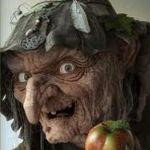 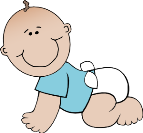 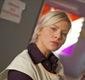 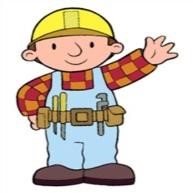 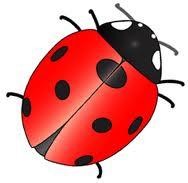 BA BA BA BA BAB  BE BI BO BU